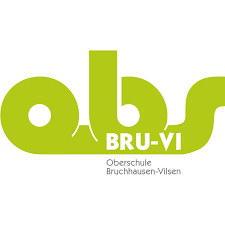 Oberschule Bruchhausen-VilsenOberschule Bruchhausen-VilsenStand: 08.2021Schuleigener Arbeitsplan im Fach:    Kunst                        Schuljahrgang:        10                         Zeitraum, z.B.: 1. Hj.WoStdAngestrebte Kompetenzen (Schwerpunkte)Vereinbartes ThemaBezug zu Methoden- und Medienkonzept (Einführen/Üben von…)Regionale Bezüge/Lernorte und ExperteneinsatzFächerübergreifende Bezüge Sommerferien bisHerbstferien2Setzen Farbe in eigenen Bildern als Ausdrucksmittel gezielt ein.Analysieren und reflektieren Farbe und ihre Wirkung in Bildern.Setzen Farne insbesondere auch als Raum schaffendes gezielt ein.Analysieren und reflektieren Maltechniken und Malmaterialien in Bildern. Gehen verantwortungsvoll mit der Veröffentlichung von Bildern um.Nehmen digitale Bilder als technisch gestaltete Phänomene wahr und hinterfragen diese kritisch.Farbe/MalereiWirkung von Werbung analysieren (Manipulation)*BildanalysePlastik, Skulptur, ReliefBeurteilen die Bedeutung medialer Darstellungen für die Bewusstseinsbildung und die politische MeinungsbildungWerbedesignerArchitektenbüroInformatikPolitikDeutschHerbstferien bisZeugnisferien2Stellen Zeit oder Bewegung spielerisch oder bildhaft dar und vergleichen deren Darstellungsweisen.Erforschen und hinterfragen ihre Lebenswelt mithilfe künstlerischer StrategienWenden künstlerische Strategien für die Umsetzung eigener Gestaltungsideen an.Erkennen künstlerische Strategien in Kunstwerken und reflektieren sie hinsichtlich der Aussageabsicht.Zeit/ Zeitgenössische künstlerische StrategienStreetartLandartAusleihe: Kreisbildstelle SykeInnenausstatterGeschichteRezeption, Produktion, Reflexion und Präsentation sind grundlegend für den Kompetenzerwerb. Diese Bereiche greifen ineinander und durchdringen alle Themenfelder und Gestaltungsbereiche. Handlungsinitiierende Verben (Operatoren) sind den Schülerinnen und Schülern bekannt zu machen und ihr Gebrauch an verschiedenen Beispielen zu üben (siehe KC).*1 schriftliche Leistung pro HalbjahrRezeption, Produktion, Reflexion und Präsentation sind grundlegend für den Kompetenzerwerb. Diese Bereiche greifen ineinander und durchdringen alle Themenfelder und Gestaltungsbereiche. Handlungsinitiierende Verben (Operatoren) sind den Schülerinnen und Schülern bekannt zu machen und ihr Gebrauch an verschiedenen Beispielen zu üben (siehe KC).*1 schriftliche Leistung pro HalbjahrRezeption, Produktion, Reflexion und Präsentation sind grundlegend für den Kompetenzerwerb. Diese Bereiche greifen ineinander und durchdringen alle Themenfelder und Gestaltungsbereiche. Handlungsinitiierende Verben (Operatoren) sind den Schülerinnen und Schülern bekannt zu machen und ihr Gebrauch an verschiedenen Beispielen zu üben (siehe KC).*1 schriftliche Leistung pro HalbjahrRezeption, Produktion, Reflexion und Präsentation sind grundlegend für den Kompetenzerwerb. Diese Bereiche greifen ineinander und durchdringen alle Themenfelder und Gestaltungsbereiche. Handlungsinitiierende Verben (Operatoren) sind den Schülerinnen und Schülern bekannt zu machen und ihr Gebrauch an verschiedenen Beispielen zu üben (siehe KC).*1 schriftliche Leistung pro HalbjahrRezeption, Produktion, Reflexion und Präsentation sind grundlegend für den Kompetenzerwerb. Diese Bereiche greifen ineinander und durchdringen alle Themenfelder und Gestaltungsbereiche. Handlungsinitiierende Verben (Operatoren) sind den Schülerinnen und Schülern bekannt zu machen und ihr Gebrauch an verschiedenen Beispielen zu üben (siehe KC).*1 schriftliche Leistung pro HalbjahrRezeption, Produktion, Reflexion und Präsentation sind grundlegend für den Kompetenzerwerb. Diese Bereiche greifen ineinander und durchdringen alle Themenfelder und Gestaltungsbereiche. Handlungsinitiierende Verben (Operatoren) sind den Schülerinnen und Schülern bekannt zu machen und ihr Gebrauch an verschiedenen Beispielen zu üben (siehe KC).*1 schriftliche Leistung pro HalbjahrRezeption, Produktion, Reflexion und Präsentation sind grundlegend für den Kompetenzerwerb. Diese Bereiche greifen ineinander und durchdringen alle Themenfelder und Gestaltungsbereiche. Handlungsinitiierende Verben (Operatoren) sind den Schülerinnen und Schülern bekannt zu machen und ihr Gebrauch an verschiedenen Beispielen zu üben (siehe KC).*1 schriftliche Leistung pro Halbjahr